T. C.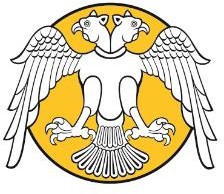 SELÇUK ÜNİVERSİTESİEğitim Bilimleri Enstitüsü MüdürlüğüYüksek Lisans, Doktora Programları Kontenjan Bildirim DilekçesiÖnümüzdeki sınav dönemi için geçerli Yüksek Lisans, Doktora Programları Kontenjanları aşağıda belirtilmiştir.Gereğini saygı ile arz ederim.ENSTİTÜ ANABİLİM/ANASANAT DALI KURUL KARARI;Toplantı Tarihi: …… / …… / …… Toplantı Numarası: ………………….Karar Numarası: ………………….(EABD/EASD Kurul Kararı tutanakları, evrak olarak gönderilmeli veya Anabilim/Anasanat Dalında muhafaza edilmelidir).EABD Başkanlığı: EABD başkanı, başkan yardımcıları ve bilim dalı başkanlarından; tek bilim veya sanat dalı bulunan bir EABD’de ise EABD başkanının başkanlığında o EABD’deki tüm öğretim üyelerinden oluşan kurulu ifade eder.Anabilim Dalının Adı:Anabilim Dalının Adı:Anabilim Dalının Adı:Anabilim Dalının Adı:Anabilim Dalının Adı:Bilim DalıBilim DalıBilim DalıKontenjanlarKontenjanlarBilim DalıBilim DalıBilim DalıYüksek LisansDoktora123456Özel Koşullar (Özenle belirtilmeli, aynı şekilde ilan edilecektir)Yüksek LisansÖzel Koşullar (Özenle belirtilmeli, aynı şekilde ilan edilecektir)DoktoraAnabilim Dalı Başkanı Adı Soyadı İmzasıAnabilim Dalı Başkanı Adı Soyadı İmzasıAnabilim Dalı Başkanı Adı Soyadı İmzasıAnabilim Dalı Başkanı Adı Soyadı İmzasıAnabilim Dalı Başkanı Adı Soyadı İmzası